GUÍA N° 4 UNIDAD 1Lenguaje y comunicaciones. ITEM I.- PRESENTACIÓN DEL CONTENIDO, explicaciones, entre otros.  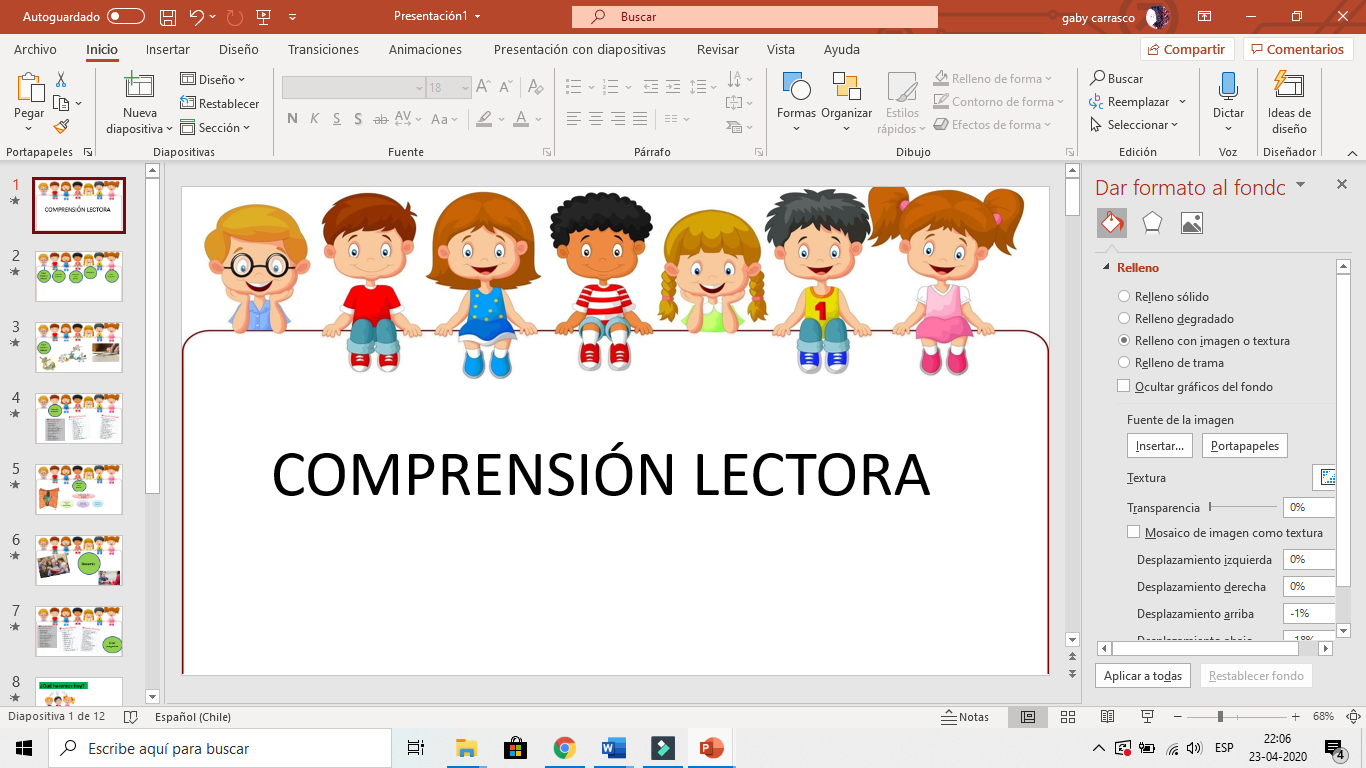 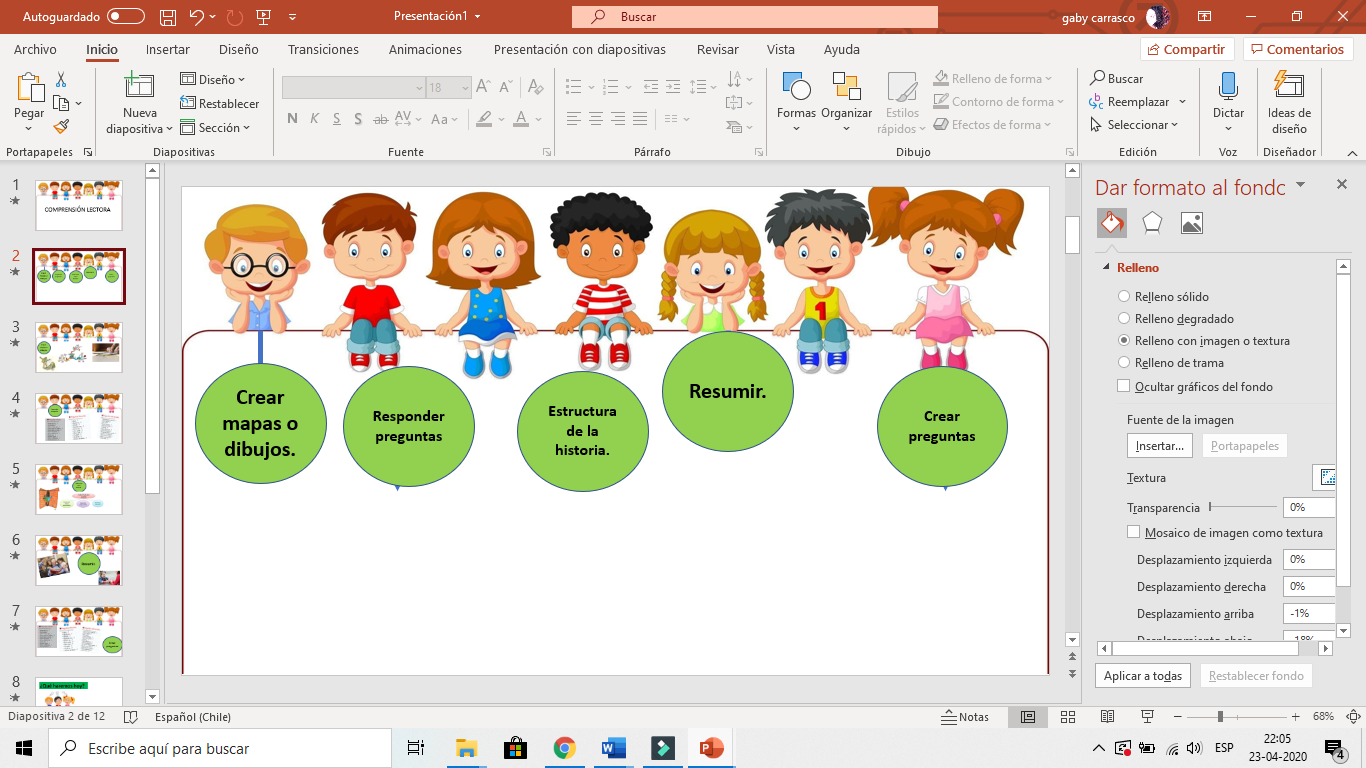 ITEM II.- PRÁCTICA GUIADA  Ejemplos, links, bibliografía, videos, etc.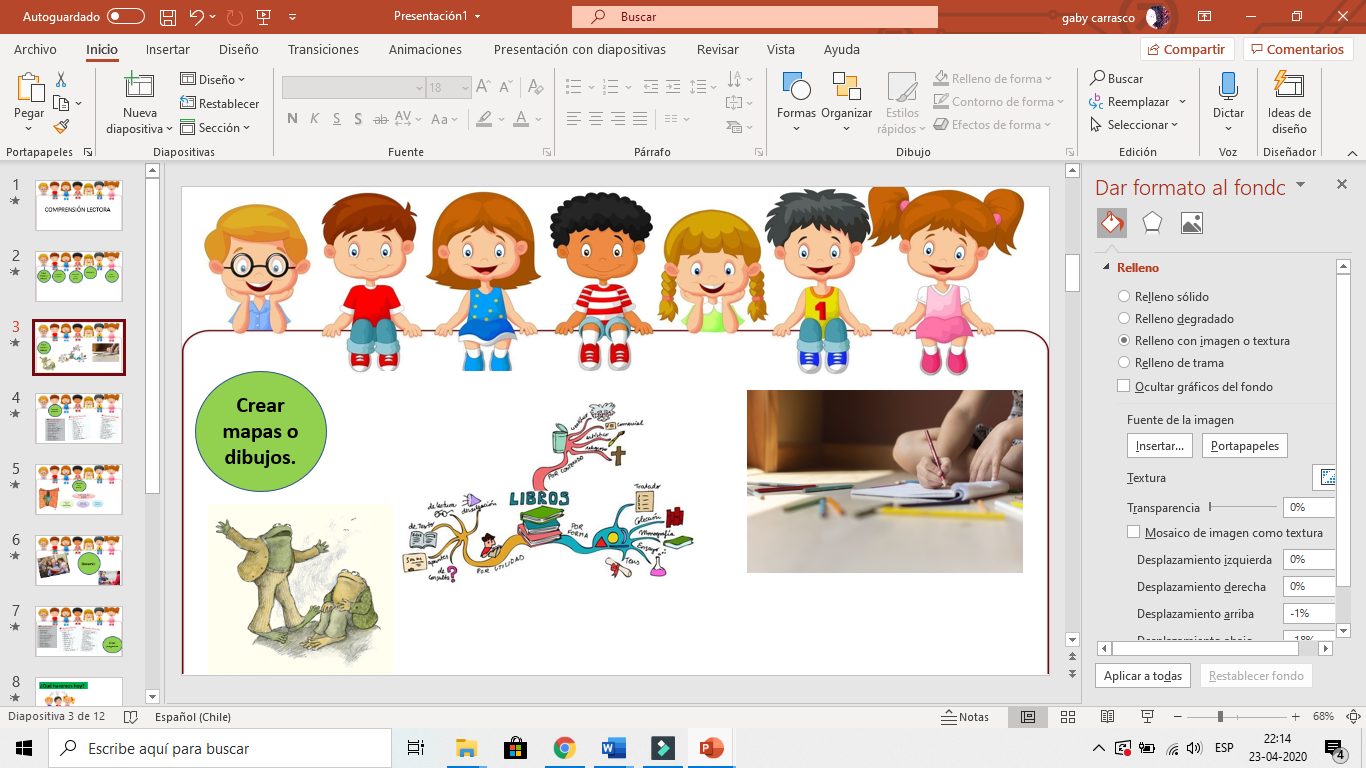 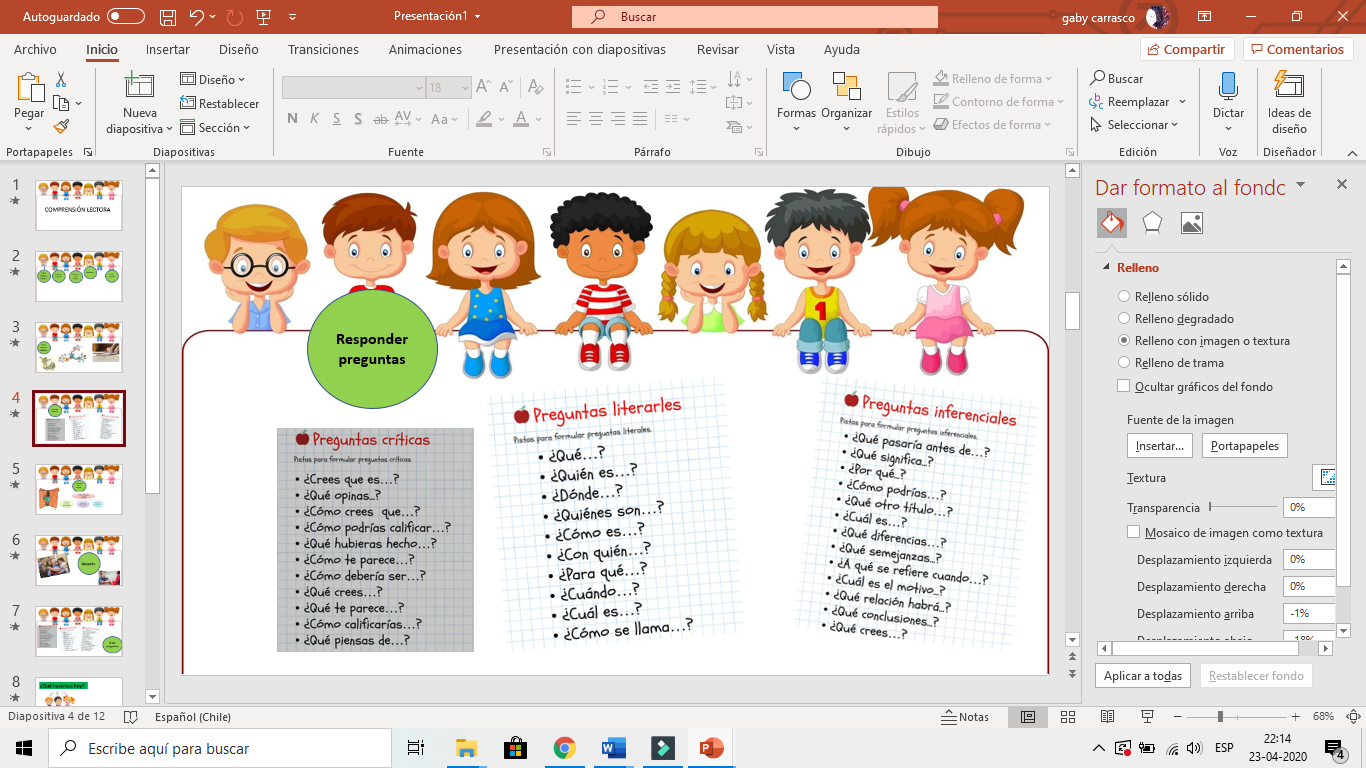 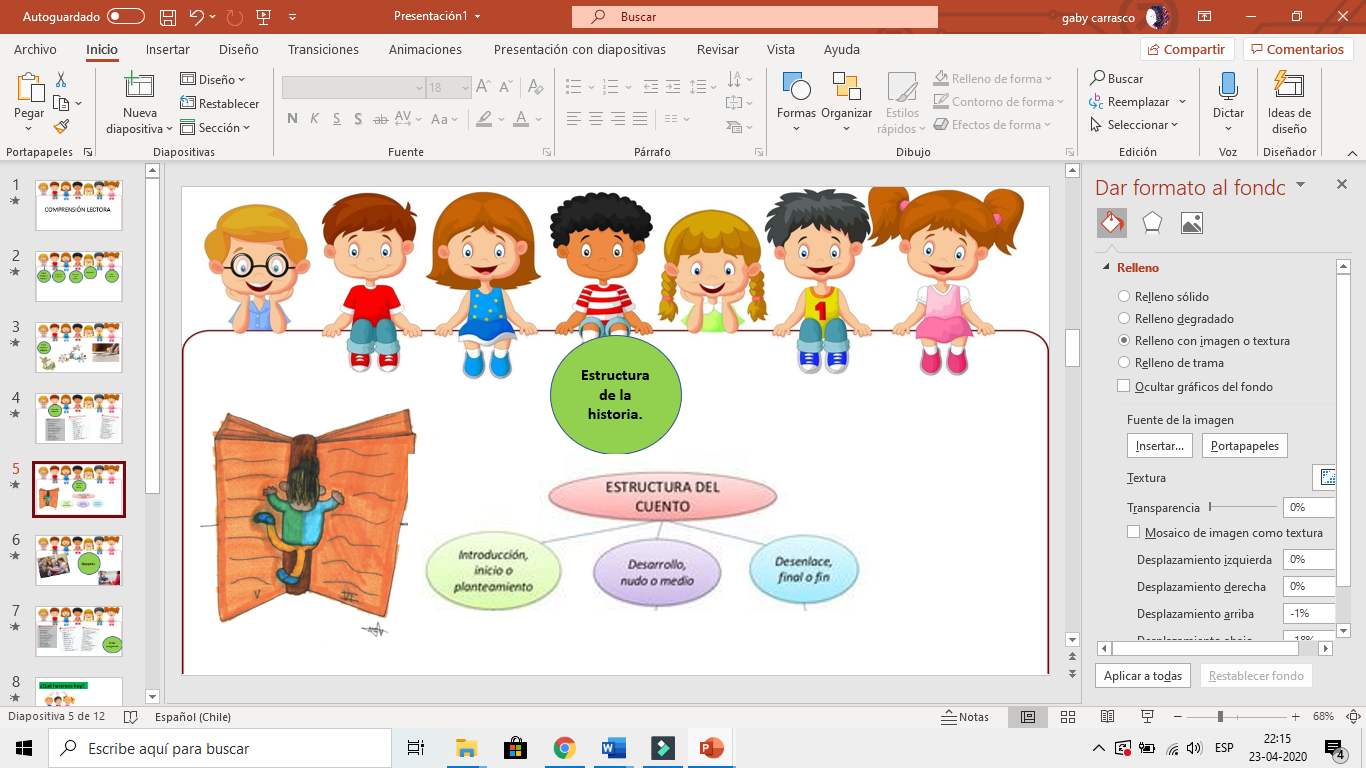 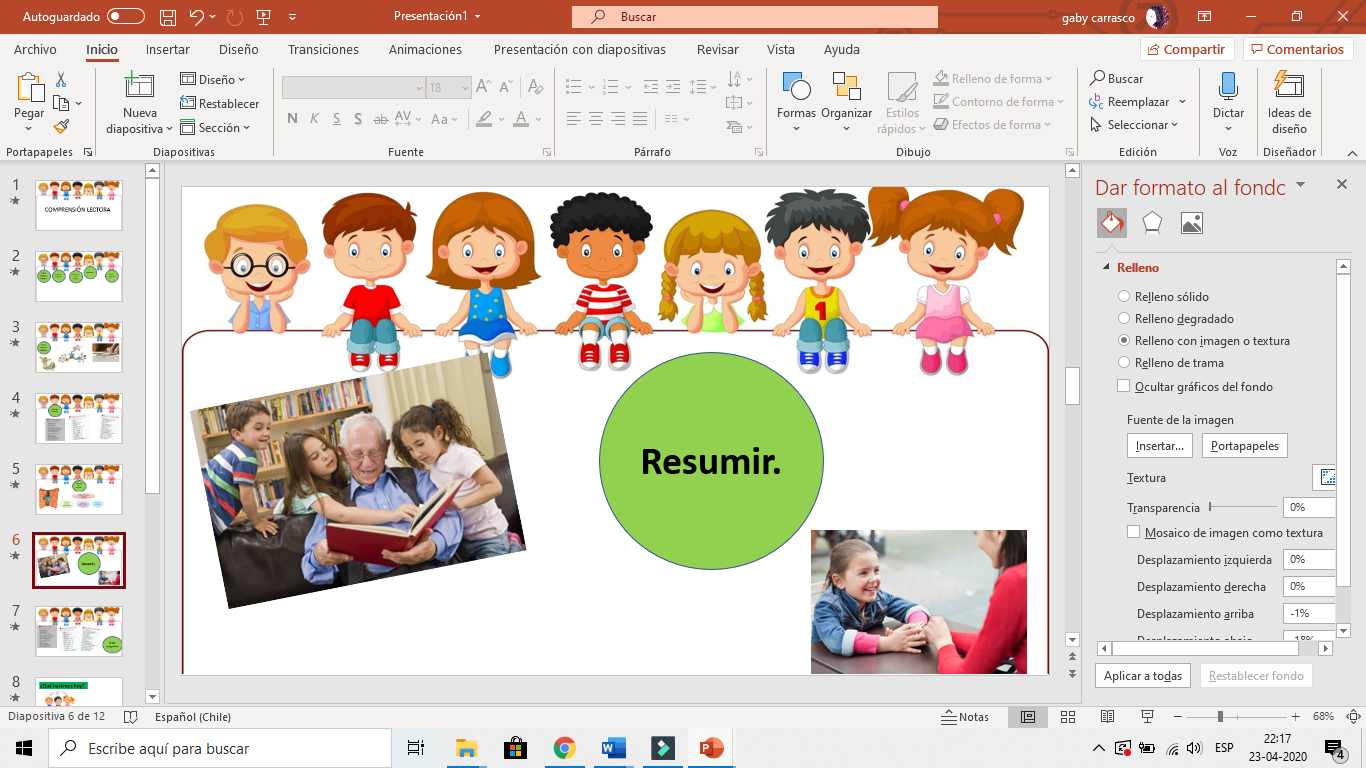 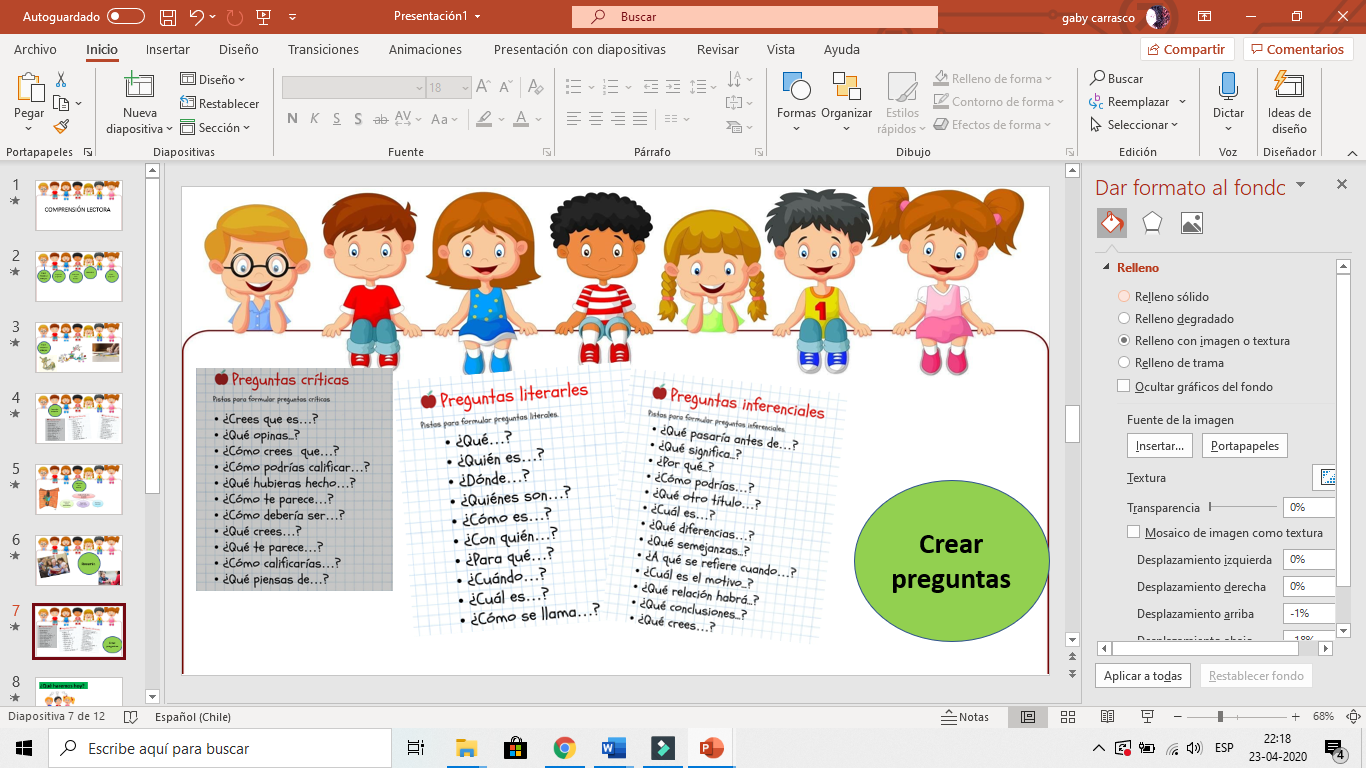 ITEM III.- PRÁCTICA AUTÓNOMA Y PRODUCTO (Ejercicios, preguntas, reflexión, trabajo, etc)Luego de observar el video responde las siguientes preguntas a través de un pequeño video. Pregunta 1 ¿Cuáles son las características de Marita?Pregunta 2 ¿Por qué Marita se cambió de escuela?Pregunta 3 ¿Quién molestaba a Marita?Pregunta 4 ¿Qué hizo Marita cuando la molestaron?Pregunta 5 Crea un final para el cuento y explica que habrías echo tú en el lugar de Marita. Nombre:Curso:FechaPuntaje EvaluaciónPuntaje EvaluaciónPuntaje de corte (60%):Puntaje de corte (60%):Puntaje obtenido:Puntaje obtenido:Calificación:Calificación:INSTRUCCIONES: Observar el video publicado en la página del colegio y en el siguiente link https://youtu.be/8oe_0OXbhlI . para luego responder las preguntas que aparecen en este, a través de un pequeño video, enviar este video a la profesora al correo (solo si es posible).  Objetivos:Contenidos: 